Vadovaudamasi Lietuvos Respublikos vietos savivaldos įstatymo 6 straipsnio                 22 punktu ir 16 straipsnio 2 dalies 40 punktu, atsižvelgdama į Kauno miesto savivaldybės strateginio planavimo dokumentų rengimo ir įgyvendinimo stebėsenos tvarkos aprašo, patvirtinto Kauno miesto savivaldybės tarybos 2016 m. rugsėjo 6 d. sprendimu Nr. T-438 „Dėl Kauno miesto savivaldybės strateginio planavimo dokumentų rengimo ir įgyvendinimo stebėsenos tvarkos aprašo patvirtinimo“, 32 punktą, Kauno miesto savivaldybės taryba  n u s p r e n d ž i a:1. Pritarti Kauno miesto savivaldybės 2020–2022 metų strateginio veiklos plano įgyvendinimo 2020 metų ataskaitai (pridedama). 2. Šis sprendimas gali būti skundžiamas Regionų apygardos administracinio teismo Kauno rūmams (A. Mickevičiaus g. 8A, Kaunas) per vieną mėnesį nuo jo paskelbimo dienos Lietuvos Respublikos administracinių bylų teisenos įstatymo nustatyta tvarka.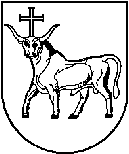 KAUNO MIESTO SAVIVALDYBĖS TARYBAKAUNO MIESTO SAVIVALDYBĖS TARYBASPRENDIMASSPRENDIMASDĖL PRITARIMO KAUNO MIESTO SAVIVALDYBĖS 2020–2022 METŲ STRATEGINIO VEIKLOS PLANO ĮGYVENDINIMO 2020 METŲ ATASKAITAIDĖL PRITARIMO KAUNO MIESTO SAVIVALDYBĖS 2020–2022 METŲ STRATEGINIO VEIKLOS PLANO ĮGYVENDINIMO 2020 METŲ ATASKAITAI2021 m. balandžio 20 d.    Nr. T-1462021 m. balandžio 20 d.    Nr. T-146KaunasKaunasSavivaldybės merasVisvaldas Matijošaitis